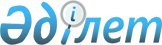 "Қазақстан Республикасы Қаржы министрлігі Мемлекеттік мүлік және жекешелендіру комитетінің аумақтық органдары туралы ережелерді бекіту туралы" Қазақстан Республикасы Қаржы министрлігі Мемлекеттік мүлік және жекешелендіру комитетінің Төрағасы міндетін атқарушының 2018 жылғы 27 қыркүйектегі № 934 бұйрығына өзгерістер мен толықтырулар енгізу туралыҚазақстан Республикасы Қаржы министрлігінің Мемлекеттік мүлік және жекешелендіру комитеті Төрағасының 2019 жылғы 2 тамыздағы № 820 бұйрығы.
      "Қазақстан Республикасының астанасы - Астана қаласын Қазақстан Республикасының астанасы - Нұр-Сұлтан қаласы деп қайта атау туралы" Қазақстан Республикасы Президентінің 2019 жылғы 23 наурыздағы № 6 Жарлығына, Қазақстан Республикасы Үкіметінің "Қазақстан Республикасы Қаржы министрлігінің кейбір мәселелері туралы" 2008 жылғы 24 сәуірдегі № 387 және "Қазақстан Республикасы Қаржы министрлігінің кейбір мәселелері туралы" 2019 жылғы 20 маусымдағы № 422 қаулыларына, "Қазақстан Республикасы Қаржы министрлігінің Мемлекеттік мүлік және жекешелендіру комитеті туралы ережені бекіту туралы" Қазақстан Республикасы Қаржы министрінің 2014 жылғы 11 қарашадағы № 489 бұйрығына сәйкес БҰЙЫРАМЫН:
      1. "Қазақстан Республикасы Қаржы министрлігі Мемлекеттік мүлік және жекешелендіру комитетінің аумақтық органдары туралы ережелерді бекіту туралы" Қазақстан Республикасы Қаржы министрлігі Мемлекеттік мүлік және жекешелендіру комитетінің Төрағасы міндетін атқарушының 2018 жылғы 27 қыркүйектегі № 934 бұйрығына мынадай өзгерістер мен толықтырулар енгізілсін:
      көрсетілген бұйрықтың 1-тармағының 15) тармақшасы мынадай редакцияда жазылсын:
      "15) осы бұйрыққа 15-қосымшаға сәйкес "Қазақстан Республикасы Қаржы министрлігі Мемлекеттік мүлік және жекешелендіру комитетінің Нұр-Сұлтан қаласы мемлекеттік мүлік және жекешелендіру департаменті" мемлекеттік мекемесі туралы ереже;";
      көрсетілген бұйрықпен бекітілген "Қазақстан Республикасы Қаржы министрлігі Мемлекеттік мүлік және жекешелендіру комитетінің Ақмола мемлекеттік мүлік және жекешелендіру департаменті" мемлекеттік мекемесі туралы ереже" деген 1-қосымшада:
      14-тармақта:
      3) тармақша мынадай редакцияда жазылсын: 
      "3) республикалық мүлікті жеке тұлғаларға және мемлекеттік емес заңды тұлғаларға кейіннен сатып алу құқығынсыз, шағын кәсіпкерлік субъектілерінің меншігіне кейіннен сатып алу құқығымен немесе кейіннен өтеусіз негізде беру құқығымен мүліктік жалдауға (жалға алуға), сенімгерлік басқаруға беру;";
      мынадай мазмұндағы 26-1), 26-2), 26-3), 26-4) және 26-5) тармақшалармен толықтырылсын:
      "26-1) мемлекеттік материалдық резервті және жедел басқарудағы мүлікті қоспағанда, орталық мемлекеттік органдардың аумақтық бөлімшелерін, Қазақстан Республикасының арнаулы мемлекеттік және құқық қорғау органдарын, Қарулы Күштерін, басқа да әскерлер мен әскери құралымдарды мемлекеттік мүлік жөніндегі уәкілетті орган бекітетін тізбе бойынша жүктелген функцияларды орындау үшін қажетті мүлікпен қамтамасыз ету;
      26-2) мемлекеттік мүлік жөніндегі уәкілетті орган бекітетін тізбеге сәйкес Департаменттің активтерін мемлекеттік мүлікті есепке алу саласындағы бірыңғай операторға сенімгерлік басқаруға беру;
      26-3) мемлекеттік мүлік жөніндегі уәкілетті орган бекітетін тізбеге сәйкес мемлекеттік мүлік жөніндегі уәкілетті орган аумақтық бөлімшелерінің мүлкін басқару мен күтіп ұстау үшін мемлекеттік мүлікті есепке алу саласындағы бірыңғай операторды қаржыландыруды жүзеге асыру;
      26-4) орталық мемлекеттік органдар мен олардың ведомстволарының мүлкін қоспағанда, республикалық мемлекеттік мекемелердің мүлкін коммуналдық меншікке беру;
      26-5) коммуналдық заңды тұлғалардың мүлкін, орталық мемлекеттік органдар мен олардың ведомстволарының теңгеріміне беруді қоспағанда, республикалық меншікке республикалық мемлекеттік мекемелердің теңгеріміне беруге келісім беру;";
      көрсетілген бұйрықпен бекітілген "Қазақстан Республикасы Қаржы министрлігі Мемлекеттік мүлік және жекешелендіру комитетінің Ақтөбе мемлекеттік мүлік және жекешелендіру департаменті" мемлекеттік мекемесі туралы ереже" деген 2-қосымшада:
      14-тармақта:
      3) тармақша мынадай редакцияда жазылсын: 
      "3) республикалық мүлікті жеке тұлғаларға және мемлекеттік емес заңды тұлғаларға кейіннен сатып алу құқығынсыз, шағын кәсіпкерлік субъектілерінің меншігіне кейіннен сатып алу құқығымен немесе кейіннен өтеусіз негізде беру құқығымен мүліктік жалдауға (жалға алуға), сенімгерлік басқаруға беру;";
      мынадай мазмұндағы 26-1), 26-2), 26-3), 26-4) және 26-5) тармақшалармен толықтырылсын:
      "26-1) мемлекеттік материалдық резервті және жедел басқарудағы мүлікті қоспағанда, орталық мемлекеттік органдардың аумақтық бөлімшелерін, Қазақстан Республикасының арнаулы мемлекеттік және құқық қорғау органдарын, Қарулы Күштерін, басқа да әскерлер мен әскери құралымдарды мемлекеттік мүлік жөніндегі уәкілетті орган бекітетін тізбе бойынша жүктелген функцияларды орындау үшін қажетті мүлікпен қамтамасыз ету;
      26-2) мемлекеттік мүлік жөніндегі уәкілетті орган бекітетін тізбеге сәйкес Департаменттің активтерін мемлекеттік мүлікті есепке алу саласындағы бірыңғай операторға сенімгерлік басқаруға беру;
      26-3) мемлекеттік мүлік жөніндегі уәкілетті орган бекітетін тізбеге сәйкес мемлекеттік мүлік жөніндегі уәкілетті орган аумақтық бөлімшелерінің мүлкін басқару мен күтіп ұстау үшін мемлекеттік мүлікті есепке алу саласындағы бірыңғай операторды қаржыландыруды жүзеге асыру;
      26-4) орталық мемлекеттік органдар мен олардың ведомстволарының мүлкін қоспағанда, республикалық мемлекеттік мекемелердің мүлкін коммуналдық меншікке беру;
      26-5) коммуналдық заңды тұлғалардың мүлкін, орталық мемлекеттік органдар мен олардың ведомстволарының теңгеріміне беруді қоспағанда, республикалық меншікке республикалық мемлекеттік мекемелердің теңгеріміне беруге келісім беру;";
      көрсетілген бұйрықпен бекітілген "Қазақстан Республикасы Қаржы министрлігі Мемлекеттік мүлік және жекешелендіру комитетінің Алматы мемлекеттік мүлік және жекешелендіру департаменті" мемлекеттік мекемесі туралы ереже" деген 3-қосымшада:
      14-тармақта:
      3) тармақша мынадай редакцияда жазылсын: 
      "3) республикалық мүлікті жеке тұлғаларға және мемлекеттік емес заңды тұлғаларға кейіннен сатып алу құқығынсыз, шағын кәсіпкерлік субъектілерінің меншігіне кейіннен сатып алу құқығымен немесе кейіннен өтеусіз негізде беру құқығымен мүліктік жалдауға (жалға алуға), сенімгерлік басқаруға беру;";
      мынадай мазмұндағы 26-1), 26-2), 26-3), 26-4) және 26-5) тармақшалармен толықтырылсын:
      "26-1) мемлекеттік материалдық резервті және жедел басқарудағы мүлікті қоспағанда, орталық мемлекеттік органдардың аумақтық бөлімшелерін, Қазақстан Республикасының арнаулы мемлекеттік және құқық қорғау органдарын, Қарулы Күштерін, басқа да әскерлер мен әскери құралымдарды мемлекеттік мүлік жөніндегі уәкілетті орган бекітетін тізбе бойынша жүктелген функцияларды орындау үшін қажетті мүлікпен қамтамасыз ету;
      26-2) мемлекеттік мүлік жөніндегі уәкілетті орган бекітетін тізбеге сәйкес Департаменттің активтерін мемлекеттік мүлікті есепке алу саласындағы бірыңғай операторға сенімгерлік басқаруға беру;
      26-3) мемлекеттік мүлік жөніндегі уәкілетті орган бекітетін тізбеге сәйкес мемлекеттік мүлік жөніндегі уәкілетті орган аумақтық бөлімшелерінің мүлкін басқару мен күтіп ұстау үшін мемлекеттік мүлікті есепке алу саласындағы бірыңғай операторды қаржыландыруды жүзеге асыру;
      26-4) орталық мемлекеттік органдар мен олардың ведомстволарының мүлкін қоспағанда, республикалық мемлекеттік мекемелердің мүлкін коммуналдық меншікке беру;
      26-5) коммуналдық заңды тұлғалардың мүлкін, орталық мемлекеттік органдар мен олардың ведомстволарының теңгеріміне беруді қоспағанда, республикалық меншікке республикалық мемлекеттік мекемелердің теңгеріміне беруге келісім беру;";
      көрсетілген бұйрықпен бекітілген "Қазақстан Республикасы Қаржы министрлігі Мемлекеттік мүлік және жекешелендіру комитетінің Атырау мемлекеттік мүлік және жекешелендіру департаменті" мемлекеттік мекемесі туралы ереже" деген 4-қосымшада:
      14-тармақта:
      3) тармақша мынадай редакцияда жазылсын: 
      "3) республикалық мүлікті жеке тұлғаларға және мемлекеттік емес заңды тұлғаларға кейіннен сатып алу құқығынсыз, шағын кәсіпкерлік субъектілерінің меншігіне кейіннен сатып алу құқығымен немесе кейіннен өтеусіз негізде беру құқығымен мүліктік жалдауға (жалға алуға), сенімгерлік басқаруға беру;";
      мынадай мазмұндағы 26-1), 26-2), 26-3), 26-4) және 26-5) тармақшалармен толықтырылсын:
      "26-1) мемлекеттік материалдық резервті және жедел басқарудағы мүлікті қоспағанда, орталық мемлекеттік органдардың аумақтық бөлімшелерін, Қазақстан Республикасының арнаулы мемлекеттік және құқық қорғау органдарын, Қарулы Күштерін, басқа да әскерлер мен әскери құралымдарды мемлекеттік мүлік жөніндегі уәкілетті орган бекітетін тізбе бойынша жүктелген функцияларды орындау үшін қажетті мүлікпен қамтамасыз ету;
      26-2) мемлекеттік мүлік жөніндегі уәкілетті орган бекітетін тізбеге сәйкес Департаменттің активтерін мемлекеттік мүлікті есепке алу саласындағы бірыңғай операторға сенімгерлік басқаруға беру;
      26-3) мемлекеттік мүлік жөніндегі уәкілетті орган бекітетін тізбеге сәйкес мемлекеттік мүлік жөніндегі уәкілетті орган аумақтық бөлімшелерінің мүлкін басқару мен күтіп ұстау үшін мемлекеттік мүлікті есепке алу саласындағы бірыңғай операторды қаржыландыруды жүзеге асыру;
      26-4) орталық мемлекеттік органдар мен олардың ведомстволарының мүлкін қоспағанда, республикалық мемлекеттік мекемелердің мүлкін коммуналдық меншікке беру;
      26-5) коммуналдық заңды тұлғалардың мүлкін, орталық мемлекеттік органдар мен олардың ведомстволарының теңгеріміне беруді қоспағанда, республикалық меншікке республикалық мемлекеттік мекемелердің теңгеріміне беруге келісім беру;";
      көрсетілген бұйрықпен бекітілген "Қазақстан Республикасы Қаржы министрлігі Мемлекеттік мүлік және жекешелендіру комитетінің Шығыс Қазақстан мемлекеттік мүлік және жекешелендіру департаменті" мемлекеттік мекемесі туралы ереже" деген 5-қосымшада:
      14-тармақта:
      3) тармақша мынадай редакцияда жазылсын: 
      "3) республикалық мүлікті жеке тұлғаларға және мемлекеттік емес заңды тұлғаларға кейіннен сатып алу құқығынсыз, шағын кәсіпкерлік субъектілерінің меншігіне кейіннен сатып алу құқығымен немесе кейіннен өтеусіз негізде беру құқығымен мүліктік жалдауға (жалға алуға), сенімгерлік басқаруға беру;";
      мынадай мазмұндағы 26-1), 26-2), 26-3), 26-4) және 26-5) тармақшалармен толықтырылсын:
      "26-1) мемлекеттік материалдық резервті және жедел басқарудағы мүлікті қоспағанда, орталық мемлекеттік органдардың аумақтық бөлімшелерін, Қазақстан Республикасының арнаулы мемлекеттік және құқық қорғау органдарын, Қарулы Күштерін, басқа да әскерлер мен әскери құралымдарды мемлекеттік мүлік жөніндегі уәкілетті орган бекітетін тізбе бойынша жүктелген функцияларды орындау үшін қажетті мүлікпен қамтамасыз ету;
      26-2) мемлекеттік мүлік жөніндегі уәкілетті орган бекітетін тізбеге сәйкес Департаменттің активтерін мемлекеттік мүлікті есепке алу саласындағы бірыңғай операторға сенімгерлік басқаруға беру;
      26-3) мемлекеттік мүлік жөніндегі уәкілетті орган бекітетін тізбеге сәйкес мемлекеттік мүлік жөніндегі уәкілетті орган аумақтық бөлімшелерінің мүлкін басқару мен күтіп ұстау үшін мемлекеттік мүлікті есепке алу саласындағы бірыңғай операторды қаржыландыруды жүзеге асыру;
      26-4) орталық мемлекеттік органдар мен олардың ведомстволарының мүлкін қоспағанда, республикалық мемлекеттік мекемелердің мүлкін коммуналдық меншікке беру;
      26-5) коммуналдық заңды тұлғалардың мүлкін, орталық мемлекеттік органдар мен олардың ведомстволарының теңгеріміне беруді қоспағанда, республикалық меншікке республикалық мемлекеттік мекемелердің теңгеріміне беруге келісім беру;";
      көрсетілген бұйрықпен бекітілген "Қазақстан Республикасы Қаржы министрлігі Мемлекеттік мүлік және жекешелендіру комитетінің Жамбыл мемлекеттік мүлік және жекешелендіру департаменті" мемлекеттік мекемесі туралы ереже" деген 6-қосымшада:
      14-тармақта:
      3) тармақша мынадай редакцияда жазылсын: 
      "3) республикалық мүлікті жеке тұлғаларға және мемлекеттік емес заңды тұлғаларға кейіннен сатып алу құқығынсыз, шағын кәсіпкерлік субъектілерінің меншігіне кейіннен сатып алу құқығымен немесе кейіннен өтеусіз негізде беру құқығымен мүліктік жалдауға (жалға алуға), сенімгерлік басқаруға беру;";
      мынадай мазмұндағы 26-1), 26-2), 26-3), 26-4) және 26-5) тармақшалармен толықтырылсын:
      "26-1) мемлекеттік материалдық резервті және жедел басқарудағы мүлікті қоспағанда, орталық мемлекеттік органдардың аумақтық бөлімшелерін, Қазақстан Республикасының арнаулы мемлекеттік және құқық қорғау органдарын, Қарулы Күштерін, басқа да әскерлер мен әскери құралымдарды мемлекеттік мүлік жөніндегі уәкілетті орган бекітетін тізбе бойынша жүктелген функцияларды орындау үшін қажетті мүлікпен қамтамасыз ету;
      26-2) мемлекеттік мүлік жөніндегі уәкілетті орган бекітетін тізбеге сәйкес Департаменттің активтерін мемлекеттік мүлікті есепке алу саласындағы бірыңғай операторға сенімгерлік басқаруға беру;
      26-3) мемлекеттік мүлік жөніндегі уәкілетті орган бекітетін тізбеге сәйкес мемлекеттік мүлік жөніндегі уәкілетті орган аумақтық бөлімшелерінің мүлкін басқару мен күтіп ұстау үшін мемлекеттік мүлікті есепке алу саласындағы бірыңғай операторды қаржыландыруды жүзеге асыру;
      26-4) орталық мемлекеттік органдар мен олардың ведомстволарының мүлкін қоспағанда, республикалық мемлекеттік мекемелердің мүлкін коммуналдық меншікке беру;
      26-5) коммуналдық заңды тұлғалардың мүлкін, орталық мемлекеттік органдар мен олардың ведомстволарының теңгеріміне беруді қоспағанда, республикалық меншікке республикалық мемлекеттік мекемелердің теңгеріміне беруге келісім беру;";
      көрсетілген бұйрықпен бекітілген "Қазақстан Республикасы Қаржы министрлігі Мемлекеттік мүлік және жекешелендіру комитетінің Батыс Қазақстан мемлекеттік мүлік және жекешелендіру департаменті" мемлекеттік мекемесі туралы ереже" деген 7-қосымшада:
      8-тармақ мынадай редакцияда жазылсын:
      "8. Департаменттің заңды мекенжайы: 090006, Қазақстан Республикасы, Батыс Қазақстан облысы, Орал қаласы, Нұрсұлтан Назарбаев даңғылы, 208.";
      14-тармақта:
      3) тармақша мынадай редакцияда жазылсын: 
      "3) республикалық мүлікті жеке тұлғаларға және мемлекеттік емес заңды тұлғаларға кейіннен сатып алу құқығынсыз, шағын кәсіпкерлік субъектілерінің меншігіне кейіннен сатып алу құқығымен немесе кейіннен өтеусіз негізде беру құқығымен мүліктік жалдауға (жалға алуға), сенімгерлік басқаруға беру;";
      мынадай мазмұндағы 26-1), 26-2), 26-3), 26-4) және 26-5) тармақшалармен толықтырылсын:
      "26-1) мемлекеттік материалдық резервті және жедел басқарудағы мүлікті қоспағанда, орталық мемлекеттік органдардың аумақтық бөлімшелерін, Қазақстан Республикасының арнаулы мемлекеттік және құқық қорғау органдарын, Қарулы Күштерін, басқа да әскерлер мен әскери құралымдарды мемлекеттік мүлік жөніндегі уәкілетті орган бекітетін тізбе бойынша жүктелген функцияларды орындау үшін қажетті мүлікпен қамтамасыз ету;
      26-2) мемлекеттік мүлік жөніндегі уәкілетті орган бекітетін тізбеге сәйкес Департаменттің активтерін мемлекеттік мүлікті есепке алу саласындағы бірыңғай операторға сенімгерлік басқаруға беру;
      26-3) мемлекеттік мүлік жөніндегі уәкілетті орган бекітетін тізбеге сәйкес мемлекеттік мүлік жөніндегі уәкілетті орган аумақтық бөлімшелерінің мүлкін басқару мен күтіп ұстау үшін мемлекеттік мүлікті есепке алу саласындағы бірыңғай операторды қаржыландыруды жүзеге асыру;
      26-4) орталық мемлекеттік органдар мен олардың ведомстволарының мүлкін қоспағанда, республикалық мемлекеттік мекемелердің мүлкін коммуналдық меншікке беру;
      26-5) коммуналдық заңды тұлғалардың мүлкін, орталық мемлекеттік органдар мен олардың ведомстволарының теңгеріміне беруді қоспағанда, республикалық меншікке республикалық мемлекеттік мекемелердің теңгеріміне беруге келісім беру;";
      көрсетілген бұйрықпен бекітілген "Қазақстан Республикасы Қаржы министрлігі Мемлекеттік мүлік және жекешелендіру комитетінің Қарағанды мемлекеттік мүлік және жекешелендіру департаменті" мемлекеттік мекемесі туралы ереже" деген 8-қосымшада:
      14-тармақта:
      3) тармақша мынадай редакцияда жазылсын: 
      "3) республикалық мүлікті жеке тұлғаларға және мемлекеттік емес заңды тұлғаларға кейіннен сатып алу құқығынсыз, шағын кәсіпкерлік субъектілерінің меншігіне кейіннен сатып алу құқығымен немесе кейіннен өтеусіз негізде беру құқығымен мүліктік жалдауға (жалға алуға), сенімгерлік басқаруға беру;";
      мынадай мазмұндағы 26-1), 26-2), 26-3), 26-4) және 26-5) тармақшалармен толықтырылсын:
      "26-1) мемлекеттік материалдық резервті және жедел басқарудағы мүлікті қоспағанда, орталық мемлекеттік органдардың аумақтық бөлімшелерін, Қазақстан Республикасының арнаулы мемлекеттік және құқық қорғау органдарын, Қарулы Күштерін, басқа да әскерлер мен әскери құралымдарды мемлекеттік мүлік жөніндегі уәкілетті орган бекітетін тізбе бойынша жүктелген функцияларды орындау үшін қажетті мүлікпен қамтамасыз ету;
      26-2) мемлекеттік мүлік жөніндегі уәкілетті орган бекітетін тізбеге сәйкес Департаменттің активтерін мемлекеттік мүлікті есепке алу саласындағы бірыңғай операторға сенімгерлік басқаруға беру;
      26-3) мемлекеттік мүлік жөніндегі уәкілетті орган бекітетін тізбеге сәйкес мемлекеттік мүлік жөніндегі уәкілетті орган аумақтық бөлімшелерінің мүлкін басқару мен күтіп ұстау үшін мемлекеттік мүлікті есепке алу саласындағы бірыңғай операторды қаржыландыруды жүзеге асыру;
      26-4) орталық мемлекеттік органдар мен олардың ведомстволарының мүлкін қоспағанда, республикалық мемлекеттік мекемелердің мүлкін коммуналдық меншікке беру;
      26-5) коммуналдық заңды тұлғалардың мүлкін, орталық мемлекеттік органдар мен олардың ведомстволарының теңгеріміне беруді қоспағанда, республикалық меншікке республикалық мемлекеттік мекемелердің теңгеріміне беруге келісім беру;";
      көрсетілген бұйрықпен бекітілген "Қазақстан Республикасы Қаржы министрлігі Мемлекеттік мүлік және жекешелендіру комитетінің Қостанай мемлекеттік мүлік және жекешелендіру департаменті" мемлекеттік мекемесі туралы ереже" деген 9-қосымшада:
      14-тармақта:
      3) тармақша мынадай редакцияда жазылсын: 
      "3) республикалық мүлікті жеке тұлғаларға және мемлекеттік емес заңды тұлғаларға кейіннен сатып алу құқығынсыз, шағын кәсіпкерлік субъектілерінің меншігіне кейіннен сатып алу құқығымен немесе кейіннен өтеусіз негізде беру құқығымен мүліктік жалдауға (жалға алуға), сенімгерлік басқаруға беру;";
      мынадай мазмұндағы 26-1), 26-2), 26-3), 26-4) және 26-5) тармақшалармен толықтырылсын:
      "26-1) мемлекеттік материалдық резервті және жедел басқарудағы мүлікті қоспағанда, орталық мемлекеттік органдардың аумақтық бөлімшелерін, Қазақстан Республикасының арнаулы мемлекеттік және құқық қорғау органдарын, Қарулы Күштерін, басқа да әскерлер мен әскери құралымдарды мемлекеттік мүлік жөніндегі уәкілетті орган бекітетін тізбе бойынша жүктелген функцияларды орындау үшін қажетті мүлікпен қамтамасыз ету;
      26-2) мемлекеттік мүлік жөніндегі уәкілетті орган бекітетін тізбеге сәйкес Департаменттің активтерін мемлекеттік мүлікті есепке алу саласындағы бірыңғай операторға сенімгерлік басқаруға беру;
      26-3) мемлекеттік мүлік жөніндегі уәкілетті орган бекітетін тізбеге сәйкес мемлекеттік мүлік жөніндегі уәкілетті орган аумақтық бөлімшелерінің мүлкін басқару мен күтіп ұстау үшін мемлекеттік мүлікті есепке алу саласындағы бірыңғай операторды қаржыландыруды жүзеге асыру;
      26-4) орталық мемлекеттік органдар мен олардың ведомстволарының мүлкін қоспағанда, республикалық мемлекеттік мекемелердің мүлкін коммуналдық меншікке беру;
      26-5) коммуналдық заңды тұлғалардың мүлкін, орталық мемлекеттік органдар мен олардың ведомстволарының теңгеріміне беруді қоспағанда, республикалық меншікке республикалық мемлекеттік мекемелердің теңгеріміне беруге келісім беру;";
      көрсетілген бұйрықпен бекітілген "Қазақстан Республикасы Қаржы министрлігі Мемлекеттік мүлік және жекешелендіру комитетінің Қызылорда мемлекеттік мүлік және жекешелендіру департаменті" мемлекеттік мекемесі туралы ереже" деген 10-қосымшада:
      14-тармақта:
      3) тармақша мынадай редакцияда жазылсын: 
      "3) республикалық мүлікті жеке тұлғаларға және мемлекеттік емес заңды тұлғаларға кейіннен сатып алу құқығынсыз, шағын кәсіпкерлік субъектілерінің меншігіне кейіннен сатып алу құқығымен немесе кейіннен өтеусіз негізде беру құқығымен мүліктік жалдауға (жалға алуға), сенімгерлік басқаруға беру;";
      мынадай мазмұндағы 26-1), 26-2), 26-3), 26-4) және 26-5) тармақшалармен толықтырылсын:
      "26-1) мемлекеттік материалдық резервті және жедел басқарудағы мүлікті қоспағанда, орталық мемлекеттік органдардың аумақтық бөлімшелерін, Қазақстан Республикасының арнаулы мемлекеттік және құқық қорғау органдарын, Қарулы Күштерін, басқа да әскерлер мен әскери құралымдарды мемлекеттік мүлік жөніндегі уәкілетті орган бекітетін тізбе бойынша жүктелген функцияларды орындау үшін қажетті мүлікпен қамтамасыз ету;
      26-2) мемлекеттік мүлік жөніндегі уәкілетті орган бекітетін тізбеге сәйкес Департаменттің активтерін мемлекеттік мүлікті есепке алу саласындағы бірыңғай операторға сенімгерлік басқаруға беру;
      26-3) мемлекеттік мүлік жөніндегі уәкілетті орган бекітетін тізбеге сәйкес мемлекеттік мүлік жөніндегі уәкілетті орган аумақтық бөлімшелерінің мүлкін басқару мен күтіп ұстау үшін мемлекеттік мүлікті есепке алу саласындағы бірыңғай операторды қаржыландыруды жүзеге асыру;
      26-4) орталық мемлекеттік органдар мен олардың ведомстволарының мүлкін қоспағанда, республикалық мемлекеттік мекемелердің мүлкін коммуналдық меншікке беру;
      26-5) коммуналдық заңды тұлғалардың мүлкін, орталық мемлекеттік органдар мен олардың ведомстволарының теңгеріміне беруді қоспағанда, республикалық меншікке республикалық мемлекеттік мекемелердің теңгеріміне беруге келісім беру;";
      көрсетілген бұйрықпен бекітілген "Қазақстан Республикасы Қаржы министрлігі Мемлекеттік мүлік және жекешелендіру комитетінің Маңғыстау мемлекеттік мүлік және жекешелендіру департаменті" мемлекеттік мекемесі туралы ереже" деген 11-қосымшада:
      14-тармақта:
      3) тармақша мынадай редакцияда жазылсын: 
      "3) республикалық мүлікті жеке тұлғаларға және мемлекеттік емес заңды тұлғаларға кейіннен сатып алу құқығынсыз, шағын кәсіпкерлік субъектілерінің меншігіне кейіннен сатып алу құқығымен немесе кейіннен өтеусіз негізде беру құқығымен мүліктік жалдауға (жалға алуға), сенімгерлік басқаруға беру;";
      мынадай мазмұндағы 26-1), 26-2), 26-3), 26-4) және 26-5) тармақшалармен толықтырылсын:
      "26-1) мемлекеттік материалдық резервті және жедел басқарудағы мүлікті қоспағанда, орталық мемлекеттік органдардың аумақтық бөлімшелерін, Қазақстан Республикасының арнаулы мемлекеттік және құқық қорғау органдарын, Қарулы Күштерін, басқа да әскерлер мен әскери құралымдарды мемлекеттік мүлік жөніндегі уәкілетті орган бекітетін тізбе бойынша жүктелген функцияларды орындау үшін қажетті мүлікпен қамтамасыз ету;
      26-2) мемлекеттік мүлік жөніндегі уәкілетті орган бекітетін тізбеге сәйкес Департаменттің активтерін мемлекеттік мүлікті есепке алу саласындағы бірыңғай операторға сенімгерлік басқаруға беру;
      26-3) мемлекеттік мүлік жөніндегі уәкілетті орган бекітетін тізбеге сәйкес мемлекеттік мүлік жөніндегі уәкілетті орган аумақтық бөлімшелерінің мүлкін басқару мен күтіп ұстау үшін мемлекеттік мүлікті есепке алу саласындағы бірыңғай операторды қаржыландыруды жүзеге асыру;
      26-4) орталық мемлекеттік органдар мен олардың ведомстволарының мүлкін қоспағанда, республикалық мемлекеттік мекемелердің мүлкін коммуналдық меншікке беру;
      26-5) коммуналдық заңды тұлғалардың мүлкін, орталық мемлекеттік органдар мен олардың ведомстволарының теңгеріміне беруді қоспағанда, республикалық меншікке республикалық мемлекеттік мекемелердің теңгеріміне беруге келісім беру;";
      көрсетілген бұйрықпен бекітілген "Қазақстан Республикасы Қаржы министрлігі Мемлекеттік мүлік және жекешелендіру комитетінің Түркістан мемлекеттік мүлік және жекешелендіру департаменті" мемлекеттік мекемесі туралы ереже" деген 12-қосымшада:
      14-тармақта:
      3) тармақша мынадай редакцияда жазылсын: 
      "3) республикалық мүлікті жеке тұлғаларға және мемлекеттік емес заңды тұлғаларға кейіннен сатып алу құқығынсыз, шағын кәсіпкерлік субъектілерінің меншігіне кейіннен сатып алу құқығымен немесе кейіннен өтеусіз негізде беру құқығымен мүліктік жалдауға (жалға алуға), сенімгерлік басқаруға беру;";
      мынадай мазмұндағы 26-1), 26-2), 26-3), 26-4) және 26-5) тармақшалармен толықтырылсын:
      "26-1) мемлекеттік материалдық резервті және жедел басқарудағы мүлікті қоспағанда, орталық мемлекеттік органдардың аумақтық бөлімшелерін, Қазақстан Республикасының арнаулы мемлекеттік және құқық қорғау органдарын, Қарулы Күштерін, басқа да әскерлер мен әскери құралымдарды мемлекеттік мүлік жөніндегі уәкілетті орган бекітетін тізбе бойынша жүктелген функцияларды орындау үшін қажетті мүлікпен қамтамасыз ету;
      26-2) мемлекеттік мүлік жөніндегі уәкілетті орган бекітетін тізбеге сәйкес Департаменттің активтерін мемлекеттік мүлікті есепке алу саласындағы бірыңғай операторға сенімгерлік басқаруға беру;
      26-3) мемлекеттік мүлік жөніндегі уәкілетті орган бекітетін тізбеге сәйкес мемлекеттік мүлік жөніндегі уәкілетті орган аумақтық бөлімшелерінің мүлкін басқару мен күтіп ұстау үшін мемлекеттік мүлікті есепке алу саласындағы бірыңғай операторды қаржыландыруды жүзеге асыру;
      26-4) орталық мемлекеттік органдар мен олардың ведомстволарының мүлкін қоспағанда, республикалық мемлекеттік мекемелердің мүлкін коммуналдық меншікке беру;
      26-5) коммуналдық заңды тұлғалардың мүлкін, орталық мемлекеттік органдар мен олардың ведомстволарының теңгеріміне беруді қоспағанда, республикалық меншікке республикалық мемлекеттік мекемелердің теңгеріміне беруге келісім беру;";
      көрсетілген бұйрықпен бекітілген "Қазақстан Республикасы Қаржы министрлігі Мемлекеттік мүлік және жекешелендіру комитетінің Павлодар мемлекеттік мүлік және жекешелендіру департаменті" мемлекеттік мекемесі туралы ереже" деген 13-қосымшада:
      14-тармақта:
      3) тармақша мынадай редакцияда жазылсын: 
      "3) республикалық мүлікті жеке тұлғаларға және мемлекеттік емес заңды тұлғаларға кейіннен сатып алу құқығынсыз, шағын кәсіпкерлік субъектілерінің меншігіне кейіннен сатып алу құқығымен немесе кейіннен өтеусіз негізде беру құқығымен мүліктік жалдауға (жалға алуға), сенімгерлік басқаруға беру;";
      мынадай мазмұндағы 26-1), 26-2), 26-3), 26-4) және 26-5) тармақшалармен толықтырылсын:
      "26-1) мемлекеттік материалдық резервті және жедел басқарудағы мүлікті қоспағанда, орталық мемлекеттік органдардың аумақтық бөлімшелерін, Қазақстан Республикасының арнаулы мемлекеттік және құқық қорғау органдарын, Қарулы Күштерін, басқа да әскерлер мен әскери құралымдарды мемлекеттік мүлік жөніндегі уәкілетті орган бекітетін тізбе бойынша жүктелген функцияларды орындау үшін қажетті мүлікпен қамтамасыз ету;
      26-2) мемлекеттік мүлік жөніндегі уәкілетті орган бекітетін тізбеге сәйкес Департаменттің активтерін мемлекеттік мүлікті есепке алу саласындағы бірыңғай операторға сенімгерлік басқаруға беру;
      26-3) мемлекеттік мүлік жөніндегі уәкілетті орган бекітетін тізбеге сәйкес мемлекеттік мүлік жөніндегі уәкілетті орган аумақтық бөлімшелерінің мүлкін басқару мен күтіп ұстау үшін мемлекеттік мүлікті есепке алу саласындағы бірыңғай операторды қаржыландыруды жүзеге асыру;
      26-4) орталық мемлекеттік органдар мен олардың ведомстволарының мүлкін қоспағанда, республикалық мемлекеттік мекемелердің мүлкін коммуналдық меншікке беру;
      26-5) коммуналдық заңды тұлғалардың мүлкін, орталық мемлекеттік органдар мен олардың ведомстволарының теңгеріміне беруді қоспағанда, республикалық меншікке республикалық мемлекеттік мекемелердің теңгеріміне беруге келісім беру;";
      көрсетілген бұйрықпен бекітілген "Қазақстан Республикасы Қаржы министрлігі Мемлекеттік мүлік және жекешелендіру комитетінің Солтүстік Қазақстан мемлекеттік мүлік және жекешелендіру департаменті" мемлекеттік мекемесі туралы ереже" деген 14-қосымшада:
      14-тармақта:
      3) тармақша мынадай редакцияда жазылсын: 
      "3) республикалық мүлікті жеке тұлғаларға және мемлекеттік емес заңды тұлғаларға кейіннен сатып алу құқығынсыз, шағын кәсіпкерлік субъектілерінің меншігіне кейіннен сатып алу құқығымен немесе кейіннен өтеусіз негізде беру құқығымен мүліктік жалдауға (жалға алуға), сенімгерлік басқаруға беру;";
      мынадай мазмұндағы 26-1), 26-2), 26-3), 26-4) және 26-5) тармақшалармен толықтырылсын:
      "26-1) мемлекеттік материалдық резервті және жедел басқарудағы мүлікті қоспағанда, орталық мемлекеттік органдардың аумақтық бөлімшелерін, Қазақстан Республикасының арнаулы мемлекеттік және құқық қорғау органдарын, Қарулы Күштерін, басқа да әскерлер мен әскери құралымдарды мемлекеттік мүлік жөніндегі уәкілетті орган бекітетін тізбе бойынша жүктелген функцияларды орындау үшін қажетті мүлікпен қамтамасыз ету;
      26-2) мемлекеттік мүлік жөніндегі уәкілетті орган бекітетін тізбеге сәйкес Департаменттің активтерін мемлекеттік мүлікті есепке алу саласындағы бірыңғай операторға сенімгерлік басқаруға беру;
      26-3) мемлекеттік мүлік жөніндегі уәкілетті орган бекітетін тізбеге сәйкес мемлекеттік мүлік жөніндегі уәкілетті орган аумақтық бөлімшелерінің мүлкін басқару мен күтіп ұстау үшін мемлекеттік мүлікті есепке алу саласындағы бірыңғай операторды қаржыландыруды жүзеге асыру;
      26-4) орталық мемлекеттік органдар мен олардың ведомстволарының мүлкін қоспағанда, республикалық мемлекеттік мекемелердің мүлкін коммуналдық меншікке беру;
      26-5) коммуналдық заңды тұлғалардың мүлкін, орталық мемлекеттік органдар мен олардың ведомстволарының теңгеріміне беруді қоспағанда, республикалық меншікке республикалық мемлекеттік мекемелердің теңгеріміне беруге келісім беру;";
      көрсетілген бұйрықпен бекітілген "Қазақстан Республикасы Қаржы министрлігі Мемлекеттік мүлік және жекешелендіру комитетінің Астана қаласы мемлекеттік мүлік және жекешелендіру департаменті" мемлекеттік мекемесі туралы ереже" деген 15-қосымшада:
      тақырып мынадай редакцияда жазылсын:
      "Қазақстан Республикасы Қаржы министрлігі Мемлекеттік мүлік және жекешелендіру комитетінің Нұр-Сұлтан қаласы мемлекеттік мүлік және жекешелендіру департаменті" мемлекеттік мекемесі туралы ереже";
      1-тармақ мынадай редакцияда жазылсын:
      "1. Қазақстан Республикасы Қаржы министрлігі Мемлекеттік мүлік және жекешелендіру комитетінің Нұр-Сұлтан қаласы мемлекеттік мүлік және жекешелендіру департаменті (бұдан әрі - Департамент) Қазақстан Республикасы Қаржы министрлігі Мемлекеттік мүлік және жекешелендіру комитетінің (бұдан әрі - Комитет) Нұр-Сұлтан қаласының аумағында өз құзыреті шегінде республикалық мүлікті басқару саласында басшылықты, республикалық мүлікке мемлекеттің құқықтарын іске асыруды, жекешелендіру мен экономиканың стратегиялық маңызы бар салаларындағы меншіктің мемлекеттік мониторингін жүзеге асыратын аумақтық органы болып табылады.
      Департамент Нұр-Сұлтан қаласының аумағында туындаған мүліктік құқықтар мен міндеттер бойынша бөлу жолымен қайта ұйымдастырылған "Қазақстан Республикасы Қаржы министрлігі Мемлекеттік мүлік және жекешелендіру комитетінің "Сарыарқа" өңіраралық мемлекеттік мүлік және жекешелендіру департаменті" мемлекеттік мекемесінің құқықтық мирасқоры болып табылады.";
      8-тармақ мынадай редакцияда жазылсын:
      "8. Департаменттің заңды мекенжайы: 010000, Қазақстан Республикасы, Нұр-Сұлтан қаласы, Ш. Айманов көшесі, 6.";
      9-тармақ мынадай редакцияда жазылсын:
      "9. Мемлекеттік органның толық атауы - "Қазақстан Республикасы Қаржы министрлігі Мемлекеттік мүлік және жекешелендіру комитетінің Нұр-Сұлтан қаласы мемлекеттік мүлік және жекешелендіру департаменті" мемлекеттік мекемесі.";
      14-тармақта:
      3) тармақша мынадай редакцияда жазылсын: 
      "3) республикалық мүлікті жеке тұлғаларға және мемлекеттік емес заңды тұлғаларға кейіннен сатып алу құқығынсыз, шағын кәсіпкерлік субъектілерінің меншігіне кейіннен сатып алу құқығымен немесе кейіннен өтеусіз негізде беру құқығымен мүліктік жалдауға (жалға алуға), сенімгерлік басқаруға беру;";
      мынадай мазмұндағы 26-1), 26-2), 26-3), 26-4) және 26-5) тармақшалармен толықтырылсын:
      "26-1) мемлекеттік материалдық резервті және жедел басқарудағы мүлікті қоспағанда, орталық мемлекеттік органдардың аумақтық бөлімшелерін, Қазақстан Республикасының арнаулы мемлекеттік және құқық қорғау органдарын, Қарулы Күштерін, басқа да әскерлер мен әскери құралымдарды мемлекеттік мүлік жөніндегі уәкілетті орган бекітетін тізбе бойынша жүктелген функцияларды орындау үшін қажетті мүлікпен қамтамасыз ету;
      26-2) мемлекеттік мүлік жөніндегі уәкілетті орган бекітетін тізбеге сәйкес Департаменттің активтерін мемлекеттік мүлікті есепке алу саласындағы бірыңғай операторға сенімгерлік басқаруға беру;
      26-3) мемлекеттік мүлік жөніндегі уәкілетті орган бекітетін тізбеге сәйкес мемлекеттік мүлік жөніндегі уәкілетті орган аумақтық бөлімшелерінің мүлкін басқару мен күтіп ұстау үшін мемлекеттік мүлікті есепке алу саласындағы бірыңғай операторды қаржыландыруды жүзеге асыру;
      26-4) орталық мемлекеттік органдар мен олардың ведомстволарының мүлкін қоспағанда, республикалық мемлекеттік мекемелердің мүлкін коммуналдық меншікке беру;
      26-5) коммуналдық заңды тұлғалардың мүлкін, орталық мемлекеттік органдар мен олардың ведомстволарының теңгеріміне беруді қоспағанда, республикалық меншікке республикалық мемлекеттік мекемелердің теңгеріміне беруге келісім беру;";
      көрсетілген бұйрықпен бекітілген "Қазақстан Республикасы Қаржы министрлігі Мемлекеттік мүлік және жекешелендіру комитетінің Алматы қаласы мемлекеттік мүлік және жекешелендіру департаменті" мемлекеттік мекемесі туралы ереже" деген 16-қосымшада:
      14-тармақта:
      3) тармақша мынадай редакцияда жазылсын: 
      "3) республикалық мүлікті жеке тұлғаларға және мемлекеттік емес заңды тұлғаларға кейіннен сатып алу құқығынсыз, шағын кәсіпкерлік субъектілерінің меншігіне кейіннен сатып алу құқығымен немесе кейіннен өтеусіз негізде беру құқығымен мүліктік жалдауға (жалға алуға), сенімгерлік басқаруға беру;";
      мынадай мазмұндағы 26-1), 26-2), 26-3), 26-4) және 26-5) тармақшалармен толықтырылсын:
      "26-1) мемлекеттік материалдық резервті және жедел басқарудағы мүлікті қоспағанда, орталық мемлекеттік органдардың аумақтық бөлімшелерін, Қазақстан Республикасының арнаулы мемлекеттік және құқық қорғау органдарын, Қарулы Күштерін, басқа да әскерлер мен әскери құралымдарды мемлекеттік мүлік жөніндегі уәкілетті орган бекітетін тізбе бойынша жүктелген функцияларды орындау үшін қажетті мүлікпен қамтамасыз ету;
      26-2) мемлекеттік мүлік жөніндегі уәкілетті орган бекітетін тізбеге сәйкес Департаменттің активтерін мемлекеттік мүлікті есепке алу саласындағы бірыңғай операторға сенімгерлік басқаруға беру;
      26-3) мемлекеттік мүлік жөніндегі уәкілетті орган бекітетін тізбеге сәйкес мемлекеттік мүлік жөніндегі уәкілетті орган аумақтық бөлімшелерінің мүлкін басқару мен күтіп ұстау үшін мемлекеттік мүлікті есепке алу саласындағы бірыңғай операторды қаржыландыруды жүзеге асыру;
      26-4) орталық мемлекеттік органдар мен олардың ведомстволарының мүлкін қоспағанда, республикалық мемлекеттік мекемелердің мүлкін коммуналдық меншікке беру;
      26-5) коммуналдық заңды тұлғалардың мүлкін, орталық мемлекеттік органдар мен олардың ведомстволарының теңгеріміне беруді қоспағанда, республикалық меншікке республикалық мемлекеттік мекемелердің теңгеріміне беруге келісім беру;";
      көрсетілген бұйрықпен бекітілген "Қазақстан Республикасы Қаржы министрлігі Мемлекеттік мүлік және жекешелендіру комитетінің Шымкент қаласы мемлекеттік мүлік және жекешелендіру департаменті" мемлекеттік мекемесі туралы ереже" деген 17-қосымшада:
      14-тармақта:
      3) тармақша мынадай редакцияда жазылсын: 
      "3) республикалық мүлікті жеке тұлғаларға және мемлекеттік емес заңды тұлғаларға кейіннен сатып алу құқығынсыз, шағын кәсіпкерлік субъектілерінің меншігіне кейіннен сатып алу құқығымен немесе кейіннен өтеусіз негізде беру құқығымен мүліктік жалдауға (жалға алуға), сенімгерлік басқаруға беру;";
      мынадай мазмұндағы 26-1), 26-2), 26-3), 26-4) және 26-5) тармақшалармен толықтырылсын:
      "26-1) мемлекеттік материалдық резервті және жедел басқарудағы мүлікті қоспағанда, орталық мемлекеттік органдардың аумақтық бөлімшелерін, Қазақстан Республикасының арнаулы мемлекеттік және құқық қорғау органдарын, Қарулы Күштерін, басқа да әскерлер мен әскери құралымдарды мемлекеттік мүлік жөніндегі уәкілетті орган бекітетін тізбе бойынша жүктелген функцияларды орындау үшін қажетті мүлікпен қамтамасыз ету;
      26-2) мемлекеттік мүлік жөніндегі уәкілетті орган бекітетін тізбеге сәйкес Департаменттің активтерін мемлекеттік мүлікті есепке алу саласындағы бірыңғай операторға сенімгерлік басқаруға беру;
      26-3) мемлекеттік мүлік жөніндегі уәкілетті орган бекітетін тізбеге сәйкес мемлекеттік мүлік жөніндегі уәкілетті орган аумақтық бөлімшелерінің мүлкін басқару мен күтіп ұстау үшін мемлекеттік мүлікті есепке алу саласындағы бірыңғай операторды қаржыландыруды жүзеге асыру;
      26-4) орталық мемлекеттік органдар мен олардың ведомстволарының мүлкін қоспағанда, республикалық мемлекеттік мекемелердің мүлкін коммуналдық меншікке беру;
      26-5) коммуналдық заңды тұлғалардың мүлкін, орталық мемлекеттік органдар мен олардың ведомстволарының теңгеріміне беруді қоспағанда, республикалық меншікке республикалық мемлекеттік мекемелердің теңгеріміне беруге келісім беру;";
      көрсетілген бұйрықпен бекітілген "Қазақстан Республикасы Қаржы министрлігі Мемлекеттік мүлік және жекешелендіру комитетінің Байқоңыр мемлекеттік мүлік және жекешелендіру департаменті" мемлекеттік мекемесі туралы ереже" деген 18-қосымшада:
      14-тармақта:
      3) тармақша мынадай редакцияда жазылсын: 
      "3) республикалық мүлікті жеке тұлғаларға және мемлекеттік емес заңды тұлғаларға кейіннен сатып алу құқығынсыз, шағын кәсіпкерлік субъектілерінің меншігіне кейіннен сатып алу құқығымен немесе кейіннен өтеусіз негізде беру құқығымен мүліктік жалдауға (жалға алуға), сенімгерлік басқаруға беру;".
      2. Қазақстан Республикасы Қаржы министрлігінің Мемлекеттік мүлік және жекешелендіру комитеті аумақтық органдарының басшылары:
      1) "Заңды тұлғаларды мемлекеттік тіркеу және филиалдар мен өкілдіктерді есептік тіркеу туралы" Қазақстан Республикасының Заңында көзделген шараларды қабылдауды;
      2) осы бұйрықтан туындайтын өзге де шараларды қабылдауды қамтамасыз етсін.
      3. Қазақстан Республикасы Қаржы министрлігі Мемлекеттік мүлік және жекешелендіру комитетінің Заң басқармасы заңнамада белгіленген тәртіппен:
      1) осы бұйрық бекітілген күннен бастап күнтізбелік он күн ішінде оның қазақ және орыс тілдеріндегі көшірмесін ресми жариялау және Қазақстан Республикасы нормативтік құқықтық актілерінің эталондық бақылау банкіне енгізу үшін "Заңнама және құқықтық ақпарат институты" шаруашылық жүргізу құқығындағы республикалық мемлекеттік кәсіпорнына жіберуді;
      2) осы бұйрықты Қазақстан Республикасы Қаржы министрлігінің интернет-ресурсында орналастыруды қамтамасыз етсін.
      4. Осы бұйрық алғашқы ресми жарияланған күнінен бастап қолданысқа енгізіледі.
					© 2012. Қазақстан Республикасы Әділет министрлігінің «Қазақстан Республикасының Заңнама және құқықтық ақпарат институты» ШЖҚ РМК
				
      Төраға

Б. Тәшенов
